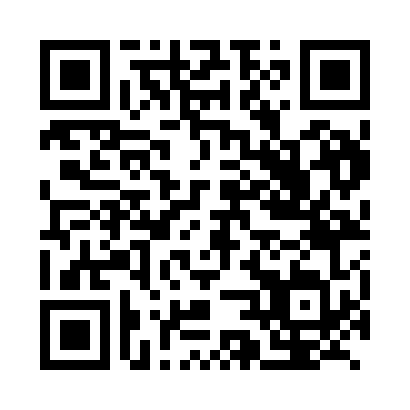 Prayer times for Bokaga, CameroonWed 1 May 2024 - Fri 31 May 2024High Latitude Method: NonePrayer Calculation Method: Muslim World LeagueAsar Calculation Method: ShafiPrayer times provided by https://www.salahtimes.comDateDayFajrSunriseDhuhrAsrMaghribIsha1Wed4:526:0412:123:316:217:292Thu4:526:0412:123:316:217:293Fri4:526:0412:123:326:217:294Sat4:516:0312:123:326:217:295Sun4:516:0312:123:326:217:296Mon4:516:0312:123:326:217:297Tue4:506:0312:123:336:217:298Wed4:506:0312:123:336:217:309Thu4:506:0312:123:336:217:3010Fri4:506:0212:123:336:217:3011Sat4:496:0212:123:346:217:3012Sun4:496:0212:123:346:217:3013Mon4:496:0212:123:346:217:3014Tue4:496:0212:123:356:227:3115Wed4:496:0212:123:356:227:3116Thu4:486:0212:123:356:227:3117Fri4:486:0212:123:356:227:3118Sat4:486:0212:123:366:227:3219Sun4:486:0212:123:366:227:3220Mon4:486:0212:123:366:227:3221Tue4:486:0212:123:366:227:3222Wed4:476:0212:123:376:237:3223Thu4:476:0212:123:376:237:3324Fri4:476:0212:123:376:237:3325Sat4:476:0212:123:376:237:3326Sun4:476:0212:133:386:237:3427Mon4:476:0212:133:386:237:3428Tue4:476:0212:133:386:247:3429Wed4:476:0212:133:396:247:3430Thu4:476:0212:133:396:247:3531Fri4:476:0212:133:396:247:35